 «Утверждено»: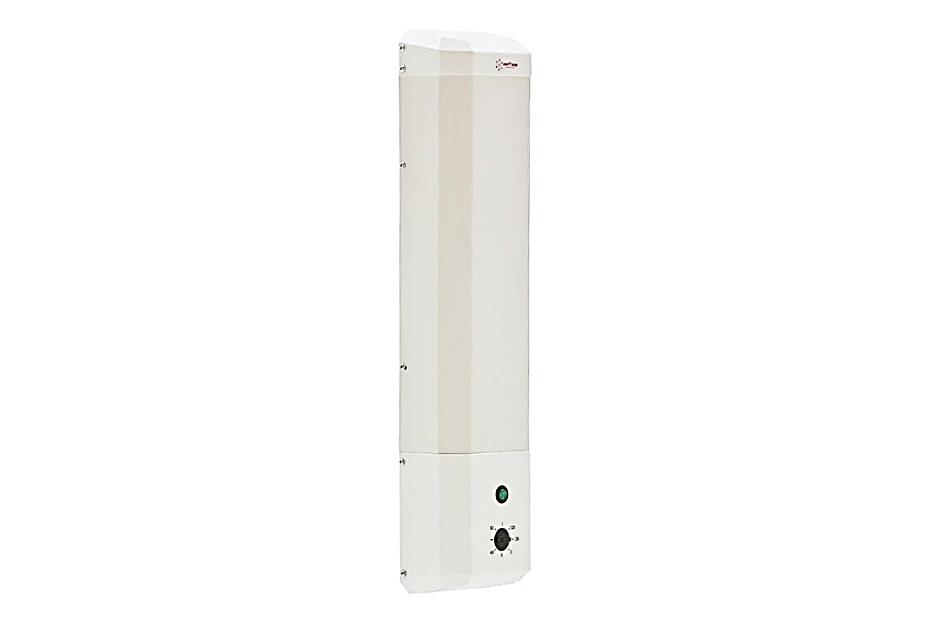  Директор школы___________ А.Ш. Гамзатов«01» октября 2020г.обеззараживания воздуха в помещении ГКОУ РД «Теречная ООШ Тляратинского района»(рециркуляторов)ВремяНомер кабинетаОтветственный7.40 - 8.201Дежурный  учитель8.30 - 9.102Дежурный  учитель9.20 - 10.003Дежурный  учитель10.10 - 10.504Дежурный  учитель11.00 - 11.405Дежурный  учитель11.50 - 12.30Рекреация  этажаДежурный  учитель12.40 - 13.202Дежурный  учитель13.30 - 14.103Дежурный  учитель14.50 – 15.304Дежурный  учитель15.40 - 16.205Дежурный  учитель16.30 - 17.101Дежурный  учитель17.20 – 18.00Рекреация  этажаДежурный  учитель